NAVODILA: torek, 24.03.2020OSTANITE ZDRAVI!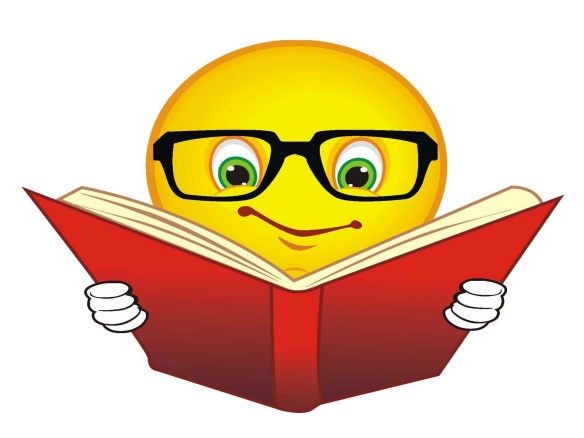                                             Učiteljica Mateja Arh!!! Če kdo slučajno nima doma učbenika ali delovnega zvezka, vam pošiljam povezavo, kjer lahko dostopaš do gradiva na spletu.https://my-sails.com/ucenci  ( Glej E- učbeniki in My Sails 2 New / E-učbenik – unit 3)DZ str. 46/naloga 8a + 8b ( Preglej nalogi s pomočjo rešitev)8a:
Give wool: a sheepGive milk: a cow, a sheepGuard the house: a dogGive eggs: a henGive meat: a horse, a hen, a cow, a sheepKeep us company: a dog, a cat8b:2 A horse gives meat to people.3 A dog guards the house and keeps us company.4 A hen gives eggs and meat to people.5 A cat keeps people company.6 A cow gives mil kand meat to people.UČB. str. 46/ naloga 10 = preberi navodilo in spodnje trditve ter obkljukaj v učbenik s svinčnikom ali so trditve TRUE (pravilne) ali FALSE ( napačne)Dogs:….keep people company ( delajo ljudem družbo):T…. Help blind people in the streets ( pomagajo slepim ljudem na ulici):T…shake hands ( se rokujejo):F…guard sheep ( varujejo ovce):T…guard the house ( varujejo hišo):T… bring newspapers ( prinesejo časopis):F… open doors ( odprejo vrata):F… answer phones ( se oglasijo na telefon):F…speak to people ( govorijo z ljudmi):F… jump from tree to tree ( skačejo z drevesa na drevo)FV zvezek zapiši naslov '' FRIENDLY DOGS'' ( prijazni psi) in pod naslov prepiši tiste trditve, ki so resnične za pse ter v oklepaju prevode.Primer zapisa:Dogs:keep us company ( delajo družbo)help blind people in the streets ( pomagajo slepim na ulici),guard sheep ( varujejo ovce)and guard the house ( varujejo hišo).UČB. str. 46/ naloga 11a = WHAT CAN PEOPLE DO FOR ANIMALS ( Kaj lahko ljudje naredimo za živali)֎ poglej dele povedi na levi in desni ter poskusi smiselno povezati. Dobil/-a boš ideje, kaj vse lahko ljudje naredimo za živali. Potem poglej rešitve spodaj in jih prepiši v zvezek pod naslov '' WHAT CAN PEOPLE DO FOR ANIMALS'' ( Kaj lahko ljudje naredimo za živali) skupaj s prevodi in vsaj enkrat vse ponoviš.S starši se pogovori, kaj vse mi ljudje še lahko naredimo za živali.REŠITVE:Take them for a walk. ( Peljati jih na sprehod)Keep them company. ( Delati jim družbo)Give them food and fresh water. ( Dati jim hrano in svežo vodo)Feed them regularly. ( Hraniti jih redno)Clean their fishtank/cage/box/litterbox. ( Čistiti njigov akvarij, kletko, škatlo, škatlo z iztrebki)Treat them nicely. ( Ravnati z njimi lepo)Play with them ( igrati se z njimi)Take them to the vet ( Peljati jih k veterinarju)DZ str. 46/ naloga 9 Najprej poglej nove besede na desni strani in preleti besedilo ter si z markerjem označi vse, kar je neznanega. Potem poglej moj slovarček novih besed iz besedila in poskusi besedilo dopolniti z manjkajočimi besedami. Prvo črko imaš že dano. Na koncu pa si slovarček besed, označenih z rdečo prepiši v svoj slovarček za 3. Enoto. Ostale ni potrebno. Imaš jih samo zaradi razumevanja besedila.SLOVARČEK BESED: prepiši v svoj slovarček 3. Enote ( samo tiste označene z rdečo)SCRATCH = praskatiFEED = hranitiPUT = položiti/datiKEEP = ohraniti / obdržatiCLEAN = (o)čistitiCHECK = preveritiTAKE = peljatiTEACH = naučitiBRUSH = krtačitiSMALL MEALS = majhne obrokeTHROUGHOUT THE DAY = skozi celoten danQUIET SPOT = mirno mestoNOISES = hrupLITTERBOX = škatla z iztrebkiAT LEAST = najmanjONCE A WEEK= enkrat tedenskoSKIN = kožaREGULARLY = rednoUNUSUAL = nenavadnoVET = veterinarFUR = kožuh